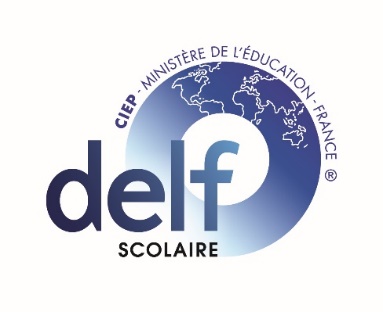 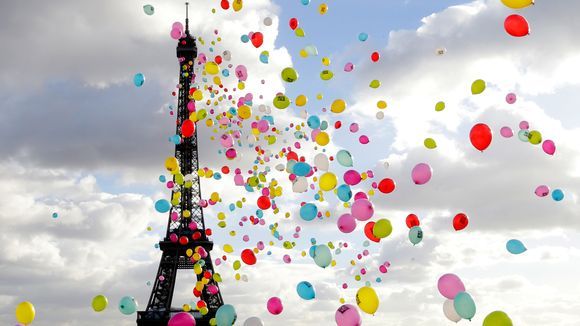 DELF - Diplôme d’Etudes en Langue Française - 2022   International anerkanntes französisches SprachzertifikatQUOTE : 100 % bestanden = admisAuch in diesem Schuljahr nahmen viele SchülerInnen des Piaristengymnasiums an den DELF-Prüfungen teil. Zuvor nutzten sie die Gelegenheit, die angebotenen DELF-Vorbereitungskurse im BG8 zu besuchen und sich somit bestens auf ihre Prüfung vorzubereiten. Folgende SchülerInnen haben ihr Sprachtalent auf Niveau A2/B1/B2 bravourös unter Beweis gestellt und somit das internationale Sprachzertifikat bestanden.Die KandidatInnen sind in alphabetischer Reihenfolge ** admis = bestanden* Schulbestes Ergebnis des BG8  Félicitations à tous les candidats formidables de Mme Kuscher et Monsieur Maček et de toute l’équipe française du Piaristengymnasium Nom  et  prénomNiveau A2Fida Alice MathildeadmisHecking LianaadmisLechner Klara-MagdalenaadmisPlank LilyadmisPorges MarionadmisStropp ValentinaadmisSchromm SarahadmisNom  et  prénomNiveau B 1Chlud JuliaadmisDoemer FeliciaadmisEnache DorotheaadmisEdler Philipp-MaximilianadmisFrey Alba LuiseadmisGrolig TheodoradmisLa Rosa Monier AliciaadmisMaisriml LenaadmisSchmalzer MaximilianadmisSteiner SophieadmisWalzer EleftheriaadmisWu Chun-HungadmisNom  et  prénomNiveau B2Egger-Schinnerl MiaadmisKleindessner CapucineadmisProksch WenzeladmisTempelmayr Marisadmis